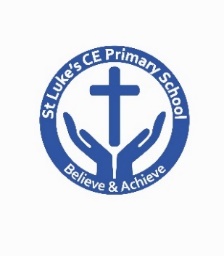 Attendance11-15th    Feb Reception B/bells99.7%Year 1 Willows      96.6%Year 1 Oaks           95.7%Year 2 Elm             89.0%Year 2 Ash             95.9%Year 3 Cedar          94.8%Year 3 Birch           97.5%Year 4 Maple          98.7%Year 5 Pine             97.3%Year 6 Sycamore  97.5%